https://i2.wp.com/eduzabawy.com/wp-content/uploads/2020/03/84233688_521432508516413_6078293311355879424_n.jpg?resize=373%2C250&ssl=1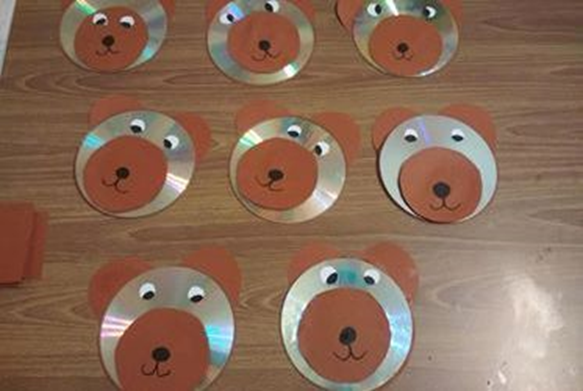 